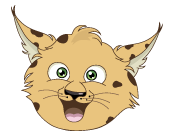 Mladinski center RISKO vabi na KREA(K)TIVNO DELAVNICO:Glasbena delavnica: kitaraNa krea(k)tivni delavnici bomo začeli z učenjem igranja na kitaro. Spoznali bomo najpogosteje uporabljene akorde in ritme. Glasbeno predznanje ni pogoj za udeležbo na delavnici.Delavnica bo potekala v soboto 6. 10. 2018 ob 10.00 v Modrem salonu Dvorca RakičanVljudno vabljeni! Ekipa mladinskega centra RISKO 